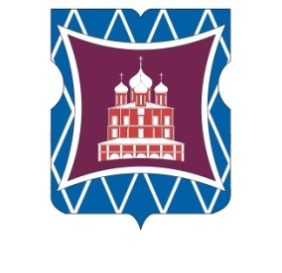 СОВЕТ ДЕПУТАТОВМУНИЦИПАЛЬНОГО ОКРУГА ДОНСКОЙРЕШЕНИЕ20 июня 2022 года  №  01-03-28О назначении выборов депутатов Совета депутатов муниципального округа ДонскойВ соответствии со статьей 10 Федерального закона от 12 июня 2002 года № 67-ФЗ «Об основных гарантиях избирательных прав и права на участие в референдуме граждан Российской Федерации», статьей 23 Федерального закона от 6 октября 2003 года № 131-ФЗ «Об общих принципах организации местного самоуправления в Российской Федерации», статьей 6 Закона города Москвы от 6 июля 2005 года № 38 «Избирательный кодекс города Москвы», статьями 5 и 26 Устава муниципального округа Донской,Совет депутатов муниципального округа Донской решил:1. Назначить выборы депутатов Совета депутатов муниципального округа Донской на 11 сентября 2022 года.2. Опубликовать настоящее решение в бюллетене «Московский муниципальный вестник».Глава муниципального округа Донской								      Т.В. Кабанова